附件：“中科杯”“勇往职前——大学生就业技能与知识竞赛”规则1.参赛方式参赛者通过手机微信扫描“竞赛专用二维码”进入网上考场（活动期间24小时开放）。“竞赛专用二维码”可参见竞赛活动展架、海报、图书馆微信公众号等。2.参赛账号为保证本次竞赛活动的公正性及真实性，参赛者必须以真实身份信息（包含真实姓名、学号、手机号、所在学校）注册账号，账号以学号为准，每人仅有一次注册机会；非真实身份信息注册者的答题成绩无效。3.答题规则参赛者进入答题界面后，须按试题先后顺序答题，不可返回上一题；每人（以学号为准）仅有一次答题机会。4.试题内容本次竞赛所采用的试题均来源于中科JobLib就业创业知识总库，试题内容涵盖职业素养、职业倾向、职业规划、简历制作、面试技巧、入职流程、就业扶持政策、职场适应、权益保障等。为了提高参赛积极性、降低操作难度，本次竞赛的题型全部为客观选择题，试题数量为40道，每题2.5分，满分100分。5.答题时限每位参赛者的答题时限为30分钟，进入答题页面则系统自动开始倒计时。参赛者作答完毕可随时提前交卷；（为防作弊）若中途退出答题，倒计时仍将继续。30分钟倒计时结束后，系统将自动交卷。6.参赛二维码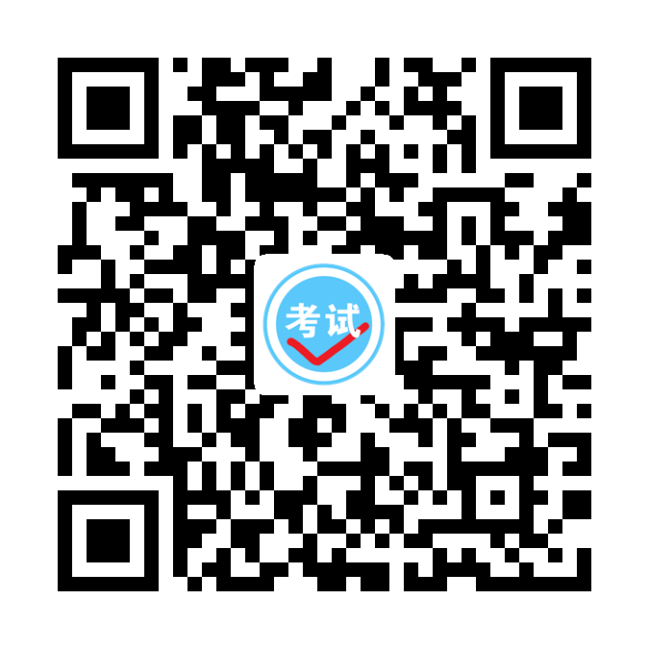 